С 19 октября по 5 ноября в школе МОУ СОШ №31 состоялся школьный этап соревнований по шахматам среди обучающихся 2-х, 3-х и 4-х классов. Всего 230 приняло участие человек.Таблица победителей общешкольной спартакиады среди обучающихся  общеобразовательных организаций Московской области  в 2020-2021 учебном году«Олимпионик Подмосковья» по шахматам(вид спорта)среди обучающихся 2-х  классов2 «В»  Мысливчик Артём   I  место
2 «В»  Пасечник Илья    2 «Б» Кузовков Рома    II  место
             Дегтярева Софья 2 «Д»       Сухорукова Екатерина    III место

среди обучающихся 3-х классов

                    3 «В»  Аширов Сагит    I  место
                    3 «А» Лисин Матвей  II  место
                    3  «В» Минченков Олег  Гуляева Марина III местосреди обучающихся 4-х классов

                   4 «А»  Егоров Никита       I  место                   4 «А»  Судариков Егор     II  место                   4 «В»  Евстифеев Иван    III место
   
                  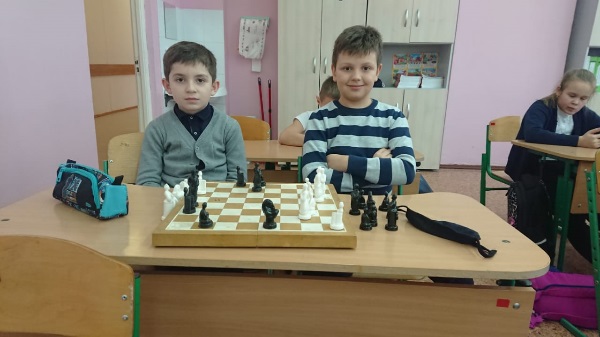 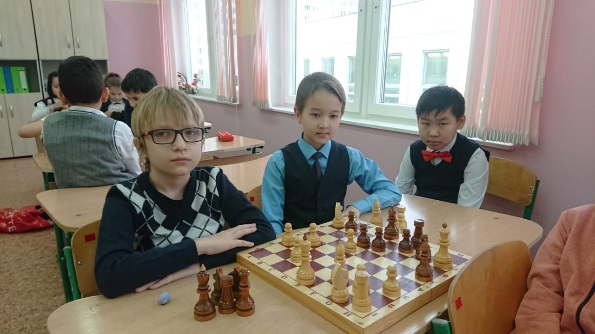 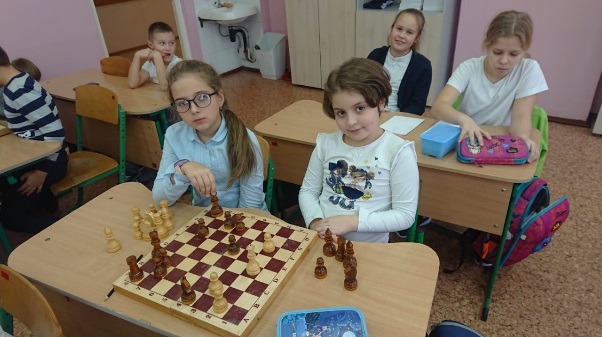 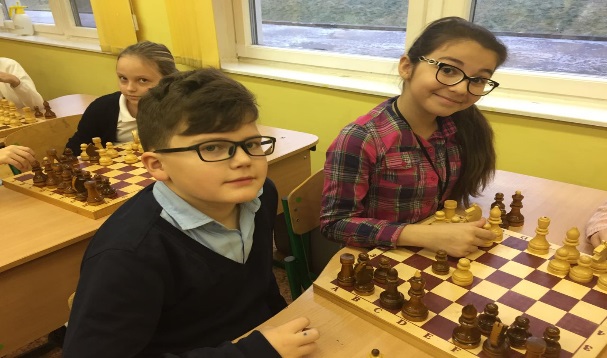 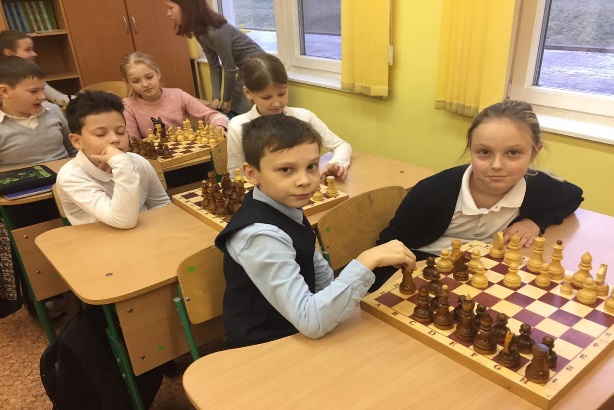 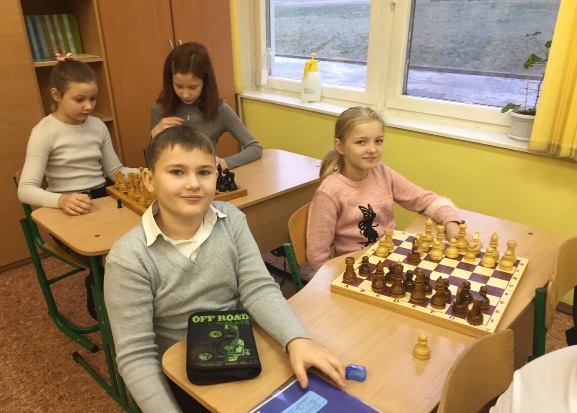 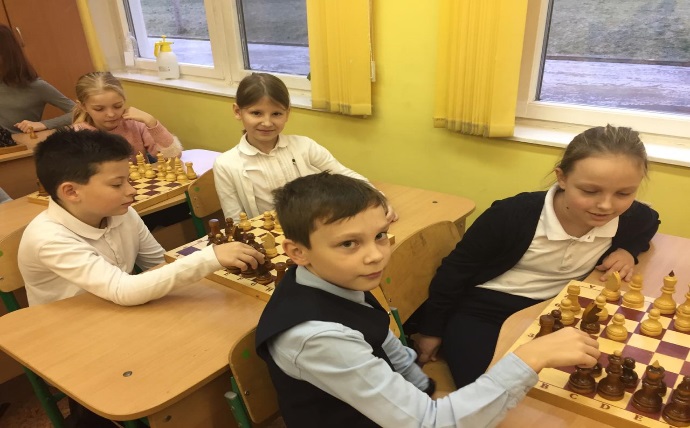 